ООО «Дом печати на Баумана», г. Казань, ул. Профсоюзная, 16Б, офис 100Время работы: Понедельник – Пятница: 9.00 – 18.00, обед: 13.00 – 14.00Суббота, Воскресенье: выходные дни«Баумандагы матбугат йорты» ҖЧҖ, Казан ш., Профсоюз ур., 16Б, офис 100 Эш вакыты: Дүшəмбе – Җомга: 9.00 – 18.00, төшке аш: 13.00 – 14.00Шимбə, Якшəмбе: ял көннəреLTD «Publishing House оn Bauman», Kazan, Profsoyuznaya st., 16B, office 100Working hours: Monday-Friday: 9 am. - 6 pm., lunch: 1 pm. – 2 pm.Saturday, Sunday: weekends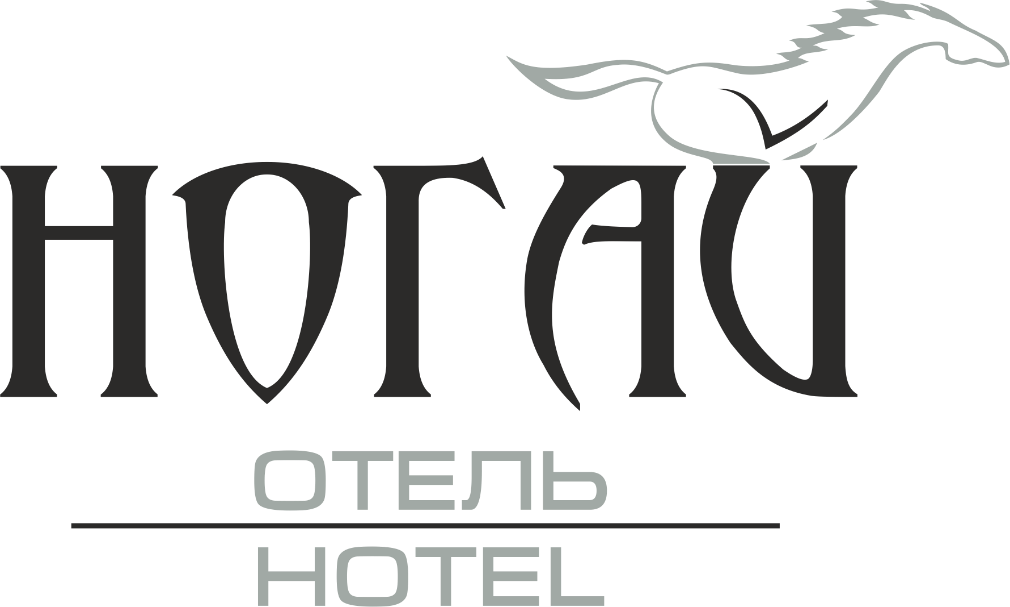 Массажный кабинет________________________________________________________                 Massage room Понедельник - Пятница: 09.00 – 18.00, обед: 13.00 – 14.00Технические перерывы: 11.00 – 11.15, 16.00 – 16.15Суббота, Воскресенье: выходные дни г. Казань, ул. Профсоюзная, 16 БДүшəмбе – Җомга: 09.00 - 18.00, төшке аш: 13.00 – 14.00Техник тəнəфеслəр: 11.00 – 11.15, 16.00 – 16.15Шимбə, Якшəмбе: ял көннəре Казан ш., Профсоюз ур., 16 БMonday - Friday: 9 am – 6 pm, lunch: 1 pm. – 2 pm.Service breaks: 11 am - 11.15 am, 16 pm – 16.15 pm Saturday, Sunday: weekends Kazan, Profsoyuznaya st., 16 BЗапись по ТЕЛ.: (843) 294-70-46